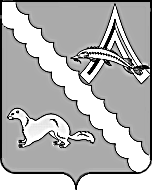 АДМИНИСТРАЦИЯ АЛЕКСАНДРОВСКОГО РАЙОНАТОМСКОЙ ОБЛАСТИПОСТАНОВЛЕНИЕО внесении изменений в постановление Администрации Александровского района Томской области от 17.12.2018 № 1526 «Об утверждении Положения о системе оплаты труда руководителей, их заместителей и главных бухгалтеров муниципальных учреждений района»В соответствии с постановлением Администрации Александровского района Томской области от 10.02.2021 № 111 «О реорганизации Муниципального бюджетного учреждения «Культурно-спортивный комплекс» путем выделения из него трёх юридических лиц» в целях приведения нормативного правового акта в соответствие с законодательствомПОСТАНОВЛЯЮ:1. Внести в постановление Администрации Александровского района Томской области от 17.12.2018 № 1526 «Об утверждении Положения о системе оплаты труда руководителей, их заместителей и главных бухгалтеров муниципальных учреждений района» следующие изменения:1.1. в преамбуле слова «Александровского района» исключить;1.2. в пункте 5 слова «Александровского района Каримову О.В.» заменить словами «района Монакову Л.М.»;1.3. в приложении (Положение о системе оплаты труда руководителей, их заместителей и главных бухгалтеров муниципальных учреждений района):1) в приложении 2 таблицы 1 и 2 изложить в следующей редакции:«Таблица 1. Размер должностных окладов руководителей муниципальных автономных, казенных и бюджетных учрежденийТаблица 2. Годовой премиальный фонд руководителей образовательных учреждений Александровского района (без учета начислений страховых взносов в государственные внебюджетные фонды с учетом районного коэффициента к заработной плате, процентной надбавки к заработной плате за стаж работы в районах Крайнего Севера и приравненных к ним местностях)2. Настоящее постановление вступает в силу с даты его официального опубликования (обнародования) и распространяется на правоотношения, возникшие со    02 июня 2021 года.3. Контроль за исполнением настоящего постановления возложить на заместителя Главы района Монакову Л.М.Глава Александровского  района                                                                           В.П. МумберН.В. Складнова  2-51-1408.11.2021№ 996с. Александровскоес. АлександровскоеНаименование учрежденияРазмер должностного оклада, руб.Муниципальное казенное учреждение Отдел культуры, спорта и молодежной политики Администрации Александровского района14654Муниципальное бюджетное учреждение «Центр досуга и народного творчества» Александровского района9905Муниципальное бюджетное учреждение «Централизованная библиотечная система» Александровского района9905Муниципальное бюджетное учреждение «Музей истории и культуры» Александровского района9905Муниципальное бюджетное учреждение «Физкультурно-спортивный комплекс» Александровского района9905Муниципальное бюджетное учреждение дополнительного образования «Детская школа искусств»9905Наименование учрежденияГодовой премиальный фонд(тыс. руб.)Максимальный размер годового премиального фонда в рамках реализации плана мероприятий («дорожной карты») /тыс. руб./Муниципальное казенное учреждение Отдел культуры, спорта и молодежной политики Администрации Александровского района541,2Муниципальное бюджетное учреждение «Центр досуга и народного творчества» Александровского района314,1252,1Муниципальное бюджетное учреждение «Централизованная библиотечная система» Александровского района65,5500,7Муниципальное бюджетное учреждение «Музей истории и культуры» Александровского района65,5500,7Муниципальное бюджетное учреждение «Физкультурно-спортивный комплекс» Александровского района342,3Муниципальное бюджетное учреждение дополнительного образования «Детская школа искусств»115,4